Акция «Обелиск» (Шабановская СОШ)В рамках Вахты Памяти волонтёры Шабановской СОШ провели традиционную акцию «Обелиск» по уборке территории возле памятника. Вооружившись необходимым инвентарем, ребята привели в порядок территорию. Чистая территория возле памятника погибшим воинам радует глаз. Благоустройство памятного места – это малая часть наших дел, с помощью которых мы выражаем свою благодарность всем тем, кто оставил свою жизнь, ради мирного неба в будущем. И наша главная задача — пронести эту память через года. Будем вечно помнить и чтить тех, кто ценой своей жизни подарил нам мир и свободу.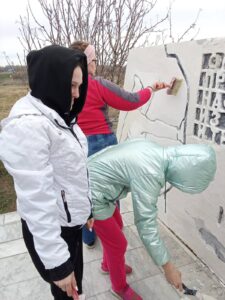 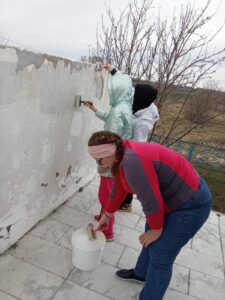 